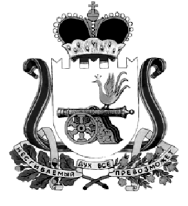 АДМИНИСТРАЦИЯ МУНИЦИПАЛЬНОГО ОБРАЗОВАНИЯ«КАРДЫМОВСКИЙ РАЙОН» СМОЛЕНСКОЙ ОБЛАСТИП О С Т А Н О В Л Е Н И Еот 04.03.2020  № 00155О внесении изменений в Административный регламент предоставления Администрацией муниципального образования «Кардымовский район» Смоленской области муниципальной услуги «Выдача градостроительного плана земельного участка на территории муниципального образования «Кардымовский район» Смоленской области» (утвержденный 28.08. 2017 № 00557)На основании Федерального закона от 27.12.2019 года №472-ФЗ «О внесении изменений в Градостроительный кодекс Российской Федерации и отдельные законодательные акты Российской Федерации», в соответствии с частью 6 статьи 57.3 Градостроительного кодекса Российской Федерации, Администрация муниципального образования «Кардымовский район» Смоленской областип о с т а н о в л я е т:Внести изменения в Административный регламент предоставления Администрацией муниципального образования «Кардымовский район» Смоленской области муниципальной услуги «Выдача градостроительного плана земельного участка на территории муниципального образования «Кардымовский район» Смоленской области» (утвержденный 28.08. 2017 № 00557):-	Пункт 2.4.1. изложить в следующей редакции: «Срок принятия Администрацией решения о выдаче градостроительного плана (об отказе в выдаче градостроительного плана) и выдачи (направления) заявителю градостроительного плана (письма об отказе) или принятия Администрацией решения о выдаче градостроительного плана (об отказе в выдаче градостроительного плана) и направления Администрацией градостроительного плана (письма об отказе) в МФЦ (в случае если заявление и прилагаемые к нему документы (при наличии) были поданы через МФЦ и заявитель указал в заявлении в качестве способа получения результата предоставления муниципальной услуги в МФЦ) составляет 14 календарных дней со дня получения заявления.».2.	Опубликовать настоящее постановление в газете «Знамя труда» - Кардымово» и разместить на официальном сайте Администрации муниципального образования «Кардымовский район» Смоленской области.3.	Контроль исполнения настоящего постановления возложить на Заместителя Главы муниципального образования «Кардымовский район» Смоленской области Д.В. Тарасова.4.	Настоящее постановление вступает в силу со дня его подписания.Глава муниципального образования «Кардымовский район» Смоленской областиП.П. Никитенков